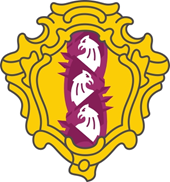 МЕСТНАЯ АДМИНИСТРАЦИЯВНУТРИГОРОДСКОГО МУНИЦИПАЛЬНОГО ОБРАЗОВАНИЯСАНКТ-ПЕТЕРБУРГА МУНИЦИПАЛЬНЫЙ ОКРУГДВОРЦОВЫЙ ОКРУГРАСПОРЯЖЕНИЕ27 ноября 2020 г.                                                                                                                             № 169Об утверждении  прогноза социально-экономического развития Внутригородского муниципального образования муниципальный округ Дворцовый округ на 2021-2023 годы»В соответствии с п.3 ст. 173 Бюджетного кодекса Российской Федерации: ОБЯЗЫВАЮ:Утвердить прогноз социально-экономического развития муниципального образования муниципальный округ Дворцовый округ» согласно приложению № 1.Контроль за исполнениям настоящего Распоряжение возложить на главу местной администрации.3.   Распоряжение вступает в силу с момента его подписания.                                                                                                             Приложение № 1 к распоряжению местной администрации муниципального образования муниципальный округ Дворцовый округ                                                                                                       от 27.11.2020 г. №169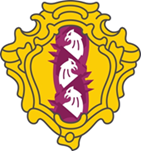 ПРОГНОЗ СОЦИАЛЬНО-ЭКОНОМИЧЕСКОГО РАЗВИТИЯМУНИЦИПАЛЬНОГО ОБРАЗОВАНИЯ МО ДВОРЦОВЫЙ ОКРУГна 2021 - 2023 годСанкт-ПетербургОГЛАВЛЕНИЕСтр.Основные показатели социально-экономического развития МО Дворцовый  круг……………………………………………………………………………3   Основные мероприятия социального развитияМО Дворцовый округ на 2021 -2023 годы………………………………………………………4Оценка ожидаемого исполнения бюджета на текущий финансовый год……………………. 7Прогноз социально-экономического развития ВМО…………………………………………...8ПРИОРИТЕТНЫЕ НАПРАВЛЕНИЯСОЦИАЛЬНО-ЭКОНОМИЧЕСКОГО РАЗВИТИЯ МУНИЦИПАЛЬНОГО ОБРАЗОВАНИЯ МУНИЦИПАЛЬНЫЙ ОКРУГ ДВОРЦОВЫЙ ОКРУГ 2021-2023 Г.Г.Прогноз социального-экономического развития муниципального образования муниципальный округ Дворцовый округ на 2021 год и плановый период 2022-2023 годов разработан на основе анализа социального-экономического развития муниципального образования за период  2018-2020 годов, а также оценки социально-экономического развития территории до конца 2020 года, тенденции развития экономики и социальной сферы на планируемый  финансовый 2021 год и плановые периоды 2022-2023 годов.1.Основые показатели экономического развитияМО МО Дворцовый округ2. Основные показатели социального развития МО МО Дворцовый округОсновными задачами органов местного самоуправления в области социально-экономической политики на 2021 год и плановые периоды 2022-2023 годов является улучшение качества жизни населения муниципального образования Дворцовый округ, решение вопросов местного значения по таким направлениям как: благоустройство и озеленение дворовых территорий; отдых, оздоровление и спорт, работа с молодежью, повышение уровня безопасности, опека и попечительство.Для достижения указанных целей необходимо увеличить доходы местного бюджета, укрепить финансово-экономическую базу органов местного самоуправления, развить формы гражданского участия в деятельности органов местного самоуправления и органов государственной власти, повысить эффективность работы органов местного самоуправления по решению вопросов местного значения.Благоустройство и озеленение дворовых территорий муниципального образования:В рамках благоустройства и озеленения территории муниципального образования, местной администрацией разрабатывается муниципальная программа на основе бюджетных заявок депутатов и жителей округа.Приоритетным направлением является комплексное благоустройство территории текущий ремонт и озеленение придомовых территорий дворов, включая подъезды и въезды, пешеходные дорожки; установка и ремонт ограждений газонов, установка и содержание малых архитектурных форм, уличной мебели и хозяйственно-бытового оборудования; обустройство и содержание детских и спортивных площадок и т.п.)Молодежная политика:Организация и проведение мероприятий по военно-патриотическому воспитанию граждан.Ожидаемыми результатами реализации мероприятий по военно-патриотическому  воспитанию является формирование у молодежи ценностей ориентиров, определяющих чувство любви к своему Отечеству и уважения к Вооруженным Силам России, повышение уровня социальной активности ответственности молодых людей за участие в жизни государства,  формирование навыков жизнеобеспечения в природных условиях и умений начальной физической подготовки.2.2. Организация и проведение досуговых мероприятий для детей и подростков, проживающих на территории округа.Результаты реализации мероприятий, способствуют профилактике правонарушений среди несовершеннолетних, формируют культурные и духовные ценности порастающего поколения к полезным занятиям, воспитанию хорошего вкуса.2.3. Профилактика правонарушений, терроризма, экстремизма, дорожно-транспортного травматизма на территории округа.Ожидаемыми результатами реализаций мероприятий являются принцип мирного сосуществования в многонациональном обществе, приоритеты толерантного поведения; правовое просвещение школьников среди старших классов о негативных последствиях противоправного поведения, в т.ч. формирование отрицательного отношения к потреблению наркотических веществ и  их распространение; повышение дорожно-транспортной дисциплины участников дорожного движения.2.4. Организация и финансирование временного трудоустройства несовершеннолетних в возрасте от 14 до 18 лет в свободное от учебы время, безработных граждан, испытывающих трудности в поиске работы, безработных граждан в возрасте от 18 до 20 лет, из числа выпускников образовательных учреждений начального и среднего профобразования, ищущих работу впервые; общественных работ; ярмарок вакансий и учебных рабочих мест на территории округа.Ожидаемыми результатами реализации является стимулирование интереса у детей и подростков к выбору профессии, привлечение подрастающего поколения к общественно-полезному труду, а также профилактике правонарушений в молодежной среде.Культура:Организация местных праздничных, культурно-просветительных мероприятий на территории округа (концерты, мероприятия посвященные  Дню прорыва Блокады, Дню Победы, Дню матери, Дню пожилых людей и др.). Многие мероприятия этого направления проводятся для пожилых людей, людей с ограниченными возможностями, социально-незащищенных слоев населения.Физическая культура и спорт:Создание условий для развития физической культуры и спорта для различных социальных и возрастных групп населения округа, путем пропаганды здорового образа жизни, активного долголетия, стимулирования интереса у населения к физкультурно-оздоровительным занятиям, повышение занятости детей, подростков и молодежи в спортивных секциях и на соревнованиях с целью профилактике правонарушений.Опека и попечительствоВ соответствии с Законом Санкт-Петербурга «О наделении органов местного самоуправления в Санкт-Петербурге отдельными государственными полномочиями Санкт-Петербурга по организации и осуществлению деятельности по опеке и попечительству, назначению и выплате денежных средств на содержание детей, находящихся под опекой (попечительством), и денежных средств на содержание детей, переданных на воспитание в приемные семьи в Санкт-Петербурге»органам местного самоуправления в Санкт-Петербурге переданы отдельные государственные полномочия в сфере опеки и попечительства, для исполнения которых из бюджета Санкт-Петербурга будут предоставляться субвенции, объём которых определен в соответствии  с единой Методикой расчета, утвержденной выше указанным Законом Санкт-Петербурга.  Иные расходные обязательства: Организация и осуществление мероприятий по предупреждению чрезвычайных ситуаций и защиту населения от чрезвычайных ситуаций;Обеспечение деятельности средств массовой информации, опубликование правовых актов органов местного самоуправления и иной информации; издание газеты.Осуществление в порядке и формах, установленных законом Санкт-Петербурга, поддержки  деятельности граждан, общественных объединений, участвующих в охране общественного правопорядка на территории муниципального образования.В 2020 году бюджет муниципального образования муниципальный округ Дворцовый округ будет способен обеспечить финансирование расходных обязательств в соответствии с целевыми муниципальными программами. Оценка ожидаемого исполнения бюджетамуниципального образования муниципальный округ Дворовый округна текущий финансовый год     Оценка ожидаемого исполнения бюджета МО Дворцовый округ в 2020 году подготовлена в соответствии со ст.192 Бюджетного Кодекса РФ. Настоящий документ необходим  для успешного завершения текущего финансового года и качественной подготовки проекта бюджета на очередной 2021 год.Оценка исполнения доходной части бюджета МО Дворцовый округ была осуществлена  на основе анализа фактического поступления доходов в бюджет за 8 месяцев 2020 года и  прогноза поступления доходов за последние 4 месяца 2020 года, сформированного на основе анализа поступления доходов за аналогичный период 2019 года.  Ожидаемое исполнение бюджета по доходам составит 63 980,0 тыс.руб. – Приложение №1Бюджет муниципального образования Дворцовый округ на 2020 год по расходам утвержден в сумме 96 294,2 тыс. рублей, прогноз исполнения бюджета по расходам составляет 86 082,5 тыс.рублей – Приложение № 1     Причины отклонения фактического исполнения бюджета от запланированных бюджетных ассигнований:- экономия бюджетных средств от проведения конкурсных процедур при размещении заказов на поставки товаров, выполнение работ и оказание услуг для муниципальных нужд;- внесение изменений и уточнений в муниципальные программы;- из-за сложившейся ситуации в целом стране, вызванной пандемией коронавируса и введенными в связи с ней ограничениями.Приложение №1Прогноз социально-экономического развития МО МО Дворцовый округ на 2020-2023годыПрогноз социально-экономического развития  муниципального образования Дворцовый округ на 2021 год и плановый период 2022 и 2023 годов разработан  на основании ст. 173  Бюджетного кодекса Российской Федерации,  Постановления Правительства Санкт-Петербургаот 20.07.2007 N 884 «Концепция социально-экономического развития Санкт-Петербурга до 2025 года», Прогнозом социально-экономического развития Санкт-Петербурга на 2021 год и плановый период 2022 – 2023 годов, а также в соответствии с Уставом муниципального образования Дворцового округа.     Основная цель прогноза социально-экономического развития МО Дворцовый округ–   повышение качества жизни населения муниципального образования в соответствии с принятыми муниципальными программами в рамках полномочий ОМСУ.  Прогноз муниципального образования на очередной  2021 год и плановый период 2022-2023 гг. разрабатывается в целях повышения эффективности управления социально-экономическими процессами в муниципальном образовании. Основные показатели разрабатываемого прогноза развития муниципального образования служат исходной базой для разработки проекта бюджета муниципального образования. Глава Местной администрации                               МО МО Дворцовый округ        Д.Ю. СкорописовНаименование показателейгодгодгодгодгодгодНаименование показателей201820192020ожидаемое2021проект2022прогноз2023прогнозТысяч рублейТысяч рублейТысяч рублейТысяч рублейТысяч рублейТысяч рублейТысяч рублейСобственные доходы по закрепленным источникам (без субвенций)99 936,286 332,261 049,081 542,698 962,9100 068,6Субвенции из бюджета СПб3 008,72 870,82 931,03 457,43 596,53 740,4Всего доходов102 944,989 203,063 980,085 000,0102 559,4103 809,0Наименование показателей201820192020ожидаемое2021 проект2022прогноз2023прогнозНаименование показателейТысяч рублейТысяч рублейТысяч рублейТысяч рублейТысяч рублейТысяч рублейРасходы на благоустройство дворовых территорий и обеспечение санитарного благополучия территории4 895,333 579,926 400,028 405,337 350,537 365,5Доля расходов в общей сумме расходов7,633,830,730,436,436,0Расходы на социально-культурную сферу14 960,415 433,211 274,817 372,816 028,815 547,8Доля расходов в общей сумме расходов23,215,613,118,615,715,0Всего расходов бюджета64 438,999 238,486 082,593 400,0102 559,4103 809,0НаименованиеФактические (согласно годовому отчёту)показатели социально-экономического развитияпредыдущего финансового года (тыс. рублей)Ожидаемые на дату составления прогнозасоциально-экономического развития показателисоциально-экономического развития текущегофинансового года (тыс. рублей)Показатели прогноза социально-экономическогоразвития на 2021 год (тыс. рублей)Показатели прогноза социально-экономическогоразвития на 2022 год (тыс. рублей)Показатели прогноза социально-экономическогоразвития на 2023 год (тыс. рублей)ОБЪЁМЫ ДОХОДОВ МЕСТНОГО БЮДЖЕТАОБЪЁМЫ ДОХОДОВ МЕСТНОГО БЮДЖЕТАОБЪЁМЫ ДОХОДОВ МЕСТНОГО БЮДЖЕТАОБЪЁМЫ ДОХОДОВ МЕСТНОГО БЮДЖЕТАОБЪЁМЫ ДОХОДОВ МЕСТНОГО БЮДЖЕТАНалог, взимаемый с налогоплательщиков, выбравших в качестве объекта налогообложения доходы20 728,717 751,90,00,00,0Налог, взимаемый с налогоплательщиков, выбравших в качестве объекта налогообложения доходы, уменьшенные на величину расходов17 841,313 671,40,00,00,0Единый налог на вмененный доход для отдельных видов деятельности32 947,421 982,00,00,00,0Налог, взимаемый в связи с применением патентной системы налогообложения, зачисляемый в бюджеты городов федерального значения Москвы и Санкт-Петербурга8 345,85 703,60,00,00,0ШТРАФЫ, САНКЦИИ, ВОЗМЕЩЕНИЕ6 469,01 940,10,00,00,0Налог на доходы физических лиц0,00,081 269,198 962,9100 068,6Дотации на выравнивание бюджетной обеспеченности0,00,0273,50,00,0Субвенции из бюджета Санкт-Петербурга 2 870,82 931,03 457,43 596,53 740,4Итого:89 203,063 980,085 000,0102 559,4103 809,0ОБЪЁМЫ РАСХОДОВ МЕСТНОГО БЮДЖЕТАОБЪЁМЫ РАСХОДОВ МЕСТНОГО БЮДЖЕТАОБЪЁМЫ РАСХОДОВ МЕСТНОГО БЮДЖЕТАОБЪЁМЫ РАСХОДОВ МЕСТНОГО БЮДЖЕТАОБЪЁМЫ РАСХОДОВ МЕСТНОГО БЮДЖЕТАОБЪЁМЫ РАСХОДОВ МЕСТНОГО БЮДЖЕТАОбщегосударственные вопросы47 930,844 329,740 747,642 630,144 239,6Национальная безопасность и правоохранительная деятельность250,0130,0456,0196,0196,0Национальная экономика114,0114,0193,1193,1193,1Жилищно-коммунальное хозяйство27 000,026 400,028 405,337 350,537 365,5Профессиональная переподготовка сотрудников300,050,0200,0250,0250,0Образование2 835,91 435,53 677,83 289,02 938,0Культура и кинематография9 356,05 883,010 495,29 490,09 360,0Социальная политика3 956,33 956,34 439,74 470,84 576,9Физическая культура и спорт2 024,21 257,02 999,82 999,82 999,8Средства массовой информации2 527,02 527,01 785,51 690,11 690,1итого96 294,286 082,593 400,0102 559,4103 809,0